Name of Journal: World Journal of Clinical CasesManuscript NO: 50367Manuscript Type: CASE REPORTSingle-lung transplantation for pulmonary alveolar microlithiasis: A case report Ren XY et al. PAM transplantationXing-Yu Ren, Xiang-Ming Fang, Jing-Yu Chen, Hao Ding, Yan Wang, Qiu Lu, Jia-Lei Ming, Li-Juan Zhou, Hong-Wei ChenXing-Yu Ren, Xiang-Ming Fang, Yan Wang, Qiu Lu, Jia-Lei Ming, Li-Juan Zhou, Hong-Wei Chen, Department of Radiology, Wuxi People’s Hospital-Nanjing Medical University, Wuxi 214000, Jiangsu Province, ChinaJing-Yu Chen, Hao Ding, Lung Transplantation Center, Wuxi People’s Hospital-Nanjing Medical University, Wuxi 214000, Jiangsu Province, ChinaORCID number: Xing-Yu Ren (0000-0001-6122-6837); Xiang-Ming Fang (0000-0003-2961-0809); Jing-Yu Chen(0000-0002-2127-1788); Hao Ding (0000-0003-2866-0302); Yan Wang (0000-0002-5151-922X); Qiu Lu (0000-0001-5510-9589); Jia-Lei Ming (0000-0002-3536-4694); Li-Juan Zhou (0000-0001-5384-2971); Hong-Wei Chen (0000-0003-3775-3332).Author contributions: Ren XY and Fang XM analyzed and interpreted the imaging findings, reviewed the literature, and contributed to manuscript drafting; Chen JY and Ding H were the patient’s lung transplantation surgeons; Wang Y and Lu Q collected the relevant data; Ming JL and Zhou LJ reviewed the literature and contributed to manuscript drafting; Chen HW was responsible for the revision of the manuscript; all authors issued final approval for the version to be submitted.Informed consent statement: Informed consent was obtained from the patient included in the study.Conflict-of-interest statement: The authors declare that they have no conflicts of interest.CARE Checklist (2016) statement: The authors have read the CARE Checklist (2016), and the manuscript was prepared and revised according to the CARE Checklist (2016).Open-Access: This article is an open-access article which was selected by an in-house editor and fully peer-reviewed by external reviewers. It is distributed in accordance with the Creative Commons Attribution Non Commercial (CC BY-NC 4.0) license, which permits others to distribute, remix, adapt, build upon this work non-commercially, and license their derivative works on different terms, provided the original work is properly cited and the use is non-commercial. See: http://creativecommons.org/licenses/by-nc/4.0/Manuscript source: Unsolicited manuscriptCorresponding author: Hong-Wei Chen, MD, Doctor, Professor, Department of Radiology, Wuxi People's Hospital-Nanjing Medical University, 299 Qingyang Road, Wuxi 214000, Jiangsu Province, China. chw6312@163.comTelephone: +86-510-86830398Received: June 16, 2019Peer-review started: June 21, 2019First decision: September 9, 2019Revised: September 24, 2019Accepted: October 5, 2019 Article in press:Published online:AbstractBACKGROUNDPulmonary alveolar microlithiasis (PAM) is a rare idiopathic lung disease characterized by the accumulation of innumerable microliths. Currently, effective therapeutics for PAM are not available, and the only treatment for end-stage lung disease is lung transplantation (LuTx). Further, there are few reports that focus on LuTx for the treatment of PAM, and the follow-up reports of postoperative imaging are even rarer.CASE SUMMARYA 52-year-old man presented to Shanghai Pulmonary Hospital in 2017 after experiencing shortness of breath and exacerbation. The patient was diagnosed with PAM and referred for single-LuTx (SLuTx) on March 14, 2018. Preoperative imaging results from a chest X-ray demonstrated bilateral, diffuse, symmetrical, sandstorm-like radiopaque micronodules, and pneumothorax and a computed tomography scan revealed minute, calcified military nodules in both lungs. We performed a left SLuTx, and intraoperative pathology was consistent with PAM. One week after surgery, a chest X-ray revealed slight exudation of the left lung, and one month later, the left transplanted lung exhibited good dilation, mild pulmonary perfusion injury with local infection, and left pleural effusion. Fiberoptic bronchoscopy revealed left hyperplastic granulation at the left bronchial anastomosis. Multiple sputum cultures suggested the presence of Klebsiella pneumoniae and Acinetobacter baumannii. The last follow-up was conducted in April 2019; the patient recovered well.CONCLUSIONThis case presents the imaging findings of a patient with PAM before and after LuTx and confirms the effectiveness of LuTx for the treatment of this disease.Key words: Pulmonary alveolar microlithiasis; Lung transplantation; Complications; Chest X-ray; Computed tomography; Case report© The Author(s) 2019. Published by Baishideng Publishing Group Inc. All rights reserved.Core tip: Pulmonary alveolar microlithiasis (PAM) is a rare idiopathic lung disease characterized by the accumulation of innumerable microliths. Currently, there are no effective therapeutic drugs for PAM, and the only treatment for end-stage lung disease is lung transplantation (LuTx). Here we present a rare case of alveolar microlithiasis transplantation. This case highlights the importance of imaging findings of PAM before and after LuTx and confirms the effectiveness of LuTx for the treatment of PAM.Ren XY, Fang XM, Chen JY, Ding H, Wang Y, Lu Q, Ming JL, Zhou LJ, Chen HW. Single-lung transplantation for pulmonary alveolar microlithiasis: A case report. World J Clin Cases 2019; In pressINTRODUCTIONPulmonary alveolar microlithiasis (PAM) is a rare idiopathic lung disease characterized by the accumulation of innumerable microliths that consist primarily of calcium and phosphorus in pulmonary alveoli[1]. PAM was first described by an Italian scientist in 1868, and more than 1000 cases have been reported worldwide[2]. Currently, there is no medical therapy available to alter the progression of PAM definitively, and lung transplantation (LuTx) is usually performed when patients are diagnosed with end-stage lung disease[3]. Here, we report a successful case of left single-LuTx (SLuTx) in a patient with PAM for the first time in China.CASE PRESENTATIONChief complaintsA 52-year-old man (weight, 55 kg; height, 172 cm) was referred for a LuTx after experiencing shortness of breath with chest tightness for 4 years and exacerbation for 10 d.History of present illnessThe patient coughed and expectorated since childhood and experienced chest tightness and shortness of breath that gradually increased after exercise since 2014. He was diagnosed with PAM by using fiberoptic bronchoscopy at Shanghai Pulmonary Hospital in 2017. The patient had three instances of pneumothorax in the left lung over a period of 6 months and received poor treatment. On March 14, 2018, the patient was evaluated for LuTx at Wuxi People’s Hospital. History of past illnessThe patient’s past medical history was unremarkable.Personal and family historyThe patient’s brother experienced similar symptoms, although he had not been diagnosed at a hospital.Physical examinationBoth lungs had low respiratory sounds and slightly moist rales.Laboratory examinationsThe results of liver and heart function tests were as follows: Albumin, 34.5 g/L (normal range: 35.0-53.0 g/L); lactic dehydrogenase, 246.0 U/L (normal range: 109.0-245.0 U/L); and globulin, 35.8 g/L (normal range: 17.0-33.5 g/L). Immunological parameters were as follows: Immunoglobulin A, 5.7 g/L (normal range: 0.7-5.0 g/L); immunoglobulin M, 3.03 g/L (normal range: 0.4-2.8 g/L); and complement C3, 786.0 mg/L (normal range: 790.0-1520.0). Tumor indices were as follows: CA125: 249.5 U/mL (normal range: <35.0 U/mL) and C-reactive protein, 17.3 mg/L (normal range: 0-8.0 mg/L).Imaging examinationsA preoperative chest X-ray demonstrated bilateral, diffuse, symmetrical, sandstorm-like radiopaque micronodules and pneumothorax, and a chest computed tomography (CT) scan revealed decreased diffuse transmittance and calcified minute miliary nodules in both lungs (Figure 1A-C). The clinical symptoms and imaging results were consistent PAM. After discussion and approval by the hospital ethics committee, the patient was placed on the waiting list for LuTx. FINAL DIAGNOSISIntraoperative pathology revealed the accumulation of calcium salts in the alveoli (Figure 2). A final diagnosis of PAM was established.TREATMENTOn April 9, 2018, the lung from a 28-year-old donor (weight, 70 kg; height, 175 cm) became available for our patient. The donor was in good health and pronounced brain dead following intracerebral hemorrhage. The donor’s close relatives agreed to donate his organs. The patient’s and donor’s ABO and Rh blood groups were the same, their body type and chest circumference matched, and panel reactive antibody and human leukocyte antigen were negative. The donor’s lung was cut off according to the standard protocol, preserved with raffinose-low potassium dextran solution, and transported.We performed a left SLuTx with extracorporeal membrane oxygenation (ECMO). During this procedure, few adhesions were noted in the left side of the chest. We observed diffuse consolidation of the left lung, and it had a firm, sandy texture. Intraoperative blood loss was 1600 mL, and transfusion of 1600 mL of blood was performed. The cooling time for the supply lung was 7.5 h.After the operation, the patient was transferred to the intensive care unit (ICU). Postoperative intubation time was 3 d, and ECMO was removed 2 d later due to hypoxia. After 5 d, he was transferred from the ICU to the general ward for further treatment.OUTCOME AND FOLLOW-UPOne week after surgery, a chest X-ray showed slight exudation of the left lung (Figure 3A), and one month later, the left transplanted lung showed good dilation, mild pulmonary perfusion injury with local infection (Figure 3B), and left pleural effusion (Figure 3C). Fiberoptic bronchoscopy revealed obstruction of the left bronchial anastomosis caused by hyperplastic granulation and the accumulation of yellow and white sticky moss. Multiple sputum cultures suggested the presence of Klebsiella pneumoniae and Acinetobacter baumanii. The patient was discharged from the hospital in a stable condition after treatment. In September, anastomotic stenosis was improved after bronchoscopic balloon dilatations were performed three times (Figure 3D). The last follow-up was conducted in April 2019, and the patient recovered well (Figure 4).DISCUSSIONPAM is an autosomal recessive disease caused by mutations in the SLC34A2 gene, which lead to defects in the sodium phosphate-IIb cotransporter protein. These defects prevent the clearance of phosphate and calcium phosphate deposits from the extracellular fluid by alveolar type II epithelial cells[4]. PAM has a familial genetic tendency, and familial cases account for about 30%-50% of all cases. Additionally, there is a slight predominance among males[5]. Previous studies (Table 1) reported that five patients mentioned their family history in the literature, one of whom had a family history, and our patient stated that his brother had similar symptoms but had not been diagnosed in hospital.Some patients may be asymptomatic initially; however, as the disease progresses, both lungs become fibrotic, which may lead to restrictive ventilatory disorder and respiratory failure[6]. Our patient coughed and expectorated since childhood, experienced shortness of breath for four years prior to his diagnosis, and gradually received medical treatment. The patient’s symptoms were consistent with the clinical manifestations of PAM.The typical picture of PAM on a chest X-ray is sand-like, calcific micronodules that diffusely infiltrating both lungs, especially the middle and lower zones, and this is called “sandstorm lung”. The increased calcific density in lower zones is due to the larger surface area and greater thickness. While PAM is progressing, extensive microliths may cause obscuration of the mediastinal and diaphragmatic silhouette. Additionally, bullous emphysema may also be observed at the anterior margin or apex. Moreover, chest CT scans show thickening of the lobular septae with a distribution of microliths along the septae and around the centrilobular distal bronchioles. This is called “crazy paving” pattern[1,3,7]. Our patient had high-density micronodules in both lungs and repeated unhealed left pneumothorax, which were consistent with typical imaging manifestations.Although the use of disphosphonates has been promoted for the treatment of PAM, there are mixed results associated with this treatment[3]. Currently, LuTx is an effective treatment for patients with end-stage PAM. However, owing to the small number of cases and lack of prognostic factors around the world, there are currently no guidelines for LuTx timing[8]. Based on our experience, LuTx is needed to be considered when respiratory failure, pneumothorax, or acute exacerbations occur and the patient requires long-term oxygen therapy. Table 1 summarizes the information from existing case reports of PAM. The mean age of 18 patients with PAM was 48.1 ± 11.9 years, which is similar to the age of the patient in the current study. Further, only four patients (Table 1) received SLuTx, for which the patient’s condition and lung imaging findings needed to be considered. Previous studies have reported that bilateral lung replacements are more effective than SLuTx because unilateral replacements may lead to shunting of blood through the underventilated native lung[9]. However, other studies have demonstrated that patients who received SLuTx had no evidence of recurrence in the transplanted lung[10,11,12]; therefore, a study that implements a longer follow-up period after SLuTX in patients with PAM should be conducted. Because our patient had acute pulmonary edema and acute left heart failure during the operation, and the left pneumothorax was unhealed before the surgery, the surgeon chose single LuTx finally. Further, recurrence was not observed during the first year after the operation.Complications after LuTx are the main cause of death of patients undergoing transplantation. Infections are the second (18.7%) and main (36.3%) causes of death, respectively, from 30 days to 1 year after operation[13]. From the cases that we reviewed, two patients died from infections at 11 days (sepsis, n = 1/18) and 3 mo (n = 1/18) after operation, respectively. Other postoperative complications, including anastomotic stenosis, acute rejection, and reperfusion edema, occurred in 14 survival cases (Table 1). Some complications are associated with different imaging features. For example, infections are characterized by diffuse ground glass opacities, localized atelectasis or consolidation, small intrapulmonary nodules, peri-bronchovascular interstitial thickening, and pleural effusions. Acute rejection is characterized by diffuse ground glass opacities, consolidation, septal thickening, and pleural effusions. Bronchial stenosis refers to a narrowing of the bronchus in the CT. Based on these imaging features, our patient was diagnosed with local infection and stenosis.CONCLUSIONThe patient in this study was preoperatively diagnosed with PAM based on fiberoptic bronchoscopy biopsy, and imaging findings, such as the “sandstorm lung” from chest X-ray scans and the “crazy paving” pattern from chest CT scans, supported the diagnosis. In addition, our results demonstrated that LuTx is an effective treatment for patients with end-stage PAM. Further, the prevention of postoperative complications is important in order to improve the prognosis of patients who have received transplantations.ACKNOWLEDGEMENTSI would like to express gratitude to my colleagues who provided me with references and information on time.REFERENCES1 Saito A, McCormack FX. Pulmonary Alveolar Microlithiasis. Clin Chest Med 2016; 37: 441-448 [PMID: 27514591 DOI: 10.1016/j.ccm.2016.04.007]2 Castellana G, Carone D, Castellana M. Microlithiasis of Seminal Vesicles and Severe Oligoasthenospermia in Pulmonary Alveolar Microlithiasis (PAM): Report of An Unusual Sporadic Case. Int J Fertil Steril 2015; 9: 137-140 [PMID: 25918602]3 Castellana G, Castellana G, Gentile M, Castellana R, Resta O. Pulmonary alveolar microlithiasis: review of the 1022 cases reported worldwide. Eur Respir Rev 2015; 24: 607-620 [PMID: 26621975 DOI: 10.1183/16000617.0036-2015]4 Dogan OT, Ozsahin SL, Gul E, Arslan S, Koksal B, Berk S, Ozdemir O, Akkurt I. A frame-shift mutation in the SLC34A2 gene in three patients with pulmonary alveolar microlithiasis in an inbred family. Intern Med 2010; 49: 45-49 [PMID: 20046000 DOI: 10.2169/internalmedicine.49.2702]5 Jönsson ÅL, Simonsen U, Hilberg O, Bendstrup E. Pulmonary alveolar microlithiasis: two case reports and review of the literature. Eur Respir Rev 2012; 21: 249-256 [PMID: 22941890 DOI: 10.1183/09059180.00009411]6 Mariotta S, Ricci A, Papale M, De Clementi F, Sposato B, Guidi L, Mannino F. Pulmonary alveolar microlithiasis: report on 576 cases published in the literature. Sarcoidosis Vasc Diffuse Lung Dis 2004; 21: 173-181 [PMID: 15554073]7 Gasparetto EL, Tazoniero P, Escuissato DL, Marchiori E, Frare E Silva RL, Sakamoto D. Pulmonary alveolar microlithiasis presenting with crazy-paving pattern on high resolution CT. Br J Radiol 2004; 77: 974-976 [PMID: 15507428 DOI: 10.1259/bjr/96331922]8 Weill D, Benden C, Corris PA, Dark JH, Davis RD, Keshavjee S, Lederer DJ, Mulligan MJ, Patterson GA, Singer LG, Snell GI, Verleden GM, Zamora MR, Glanville AR. A consensus document for the selection of lung transplant candidates: 2014--an update from the Pulmonary Transplantation Council of the International Society for Heart and Lung Transplantation. J Heart Lung Transplant 2015; 34: 1-15 [PMID: 25085497 DOI: 10.1016/j.healun.2014.06.014]9 Klikovits T, Slama A, Hoetzenecker K, Waseda R, Lambers C, Murakoezy G, Jaksch P, Aigner C, Taghavi S, Klepetko W, Lang G, Hoda MA. A rare indication for lung transplantation - pulmonary alveolar microlithiasis: institutional experience of five consecutive cases. Clin Transplant 2016; 30: 429-434 [PMID: 26841075 DOI: 10.1111/ctr.12705]10 Gomes Neto A, Monteiro Nogueira AS, Lopes De Medeiros I, Fernandes Viana De Araujo R, Carvalho Santos R, Sampaio Viana CM, Moreira Batista Aguiar F, Gomes Catunda L, Araújo Aragão L Jr, Fava Alencar R. Single- and Double-Lung Transplantation: Results of an Initial Experience of 39 Cases in Ceará (Northeast Brazil). Transplant Proc 2018; 50: 815-818 [PMID: 29661444 DOI: 10.1016/j.transproceed.2018.02.024]11 Stamatis G, Zerkowski HR, Doetsch N, Greschuchna D, Konietzko N, Reidemeister JC. Sequential bilateral lung transplantation for pulmonary alveolar microlithiasis. Ann Thorac Surg 1993; 56: 972-975 [PMID: 8215680 DOI: 10.1016/0003-4975(93)90370-W]12 Jackson KB, Modry DL, Halenar J, L'abbe J, Winton TL, Lien DC. Single lung transplantation for pulmonary alveolar microlithiasis. J Heart Lung Transplant 2001; 20: 226 [PMID: 11250426 DOI: 10.1016/S1053-2498(00)00500-3]13 Khush KK, Cherikh WS, Chambers DC, Goldfarb S, Hayes D Jr.,, Kucheryavaya AY, Levvey BJ, Meiser B, Rossano JW, Stehlik J; International Society for Heart and Lung Transplantation. The International Thoracic Organ Transplant Registry of the International Society for Heart and Lung Transplantation: Thirty-fifth Adult Heart Transplantation Report-2018; Focus Theme: Multiorgan Transplantation. J Heart Lung Transplant 2018; 37: 1155-1168 [PMID: 30293612 DOI: 10.1016/j.healun.2018.07.022]14 Bonnette P, Bisson A, el Kadi NB, Colchen A, Leroy M, Fischler M, Loirat P, Caubarere I. Bilateral single lung transplantation. Complications and results in 14 patients. Eur J Cardiothorac Surg 1992; 6: 550-554 [PMID: 1389238 DOI: 10.1016/1010-7940(92)90007-k]15 Raffa H, El-Dakhakhny M, Al-Ibrahim K, Mansour MS. Single lung transplantation for alveolar micro-lithiasis: the first clinical report. Saudi J Kidney Dis Transpl 1996; 7: 189-193 [PMID: 18417939]16 Edelman JD, Bavaria J, Kaiser LR, Litzky LA, Palevsky HI, Kotloff RM. Bilateral sequential lung transplantation for pulmonary alveolar microlithiasis. Chest 1997; 112: 1140-1144 [PMID: 9377936 DOI: 10.1378/chest.112.4.1140]17 Coulibaly B, Fernandez C, Reynaud-Gaubert M, D'Journo X, Doddoli C, Taséi AM. [Alveolar microlithiasis with severe interstitial fibrosis leading to lung transplantation]. Ann Pathol 2009; 29: 241-244 [PMID: 19619834 DOI: 10.1016/j.annpat.2009.02.015]18 Shadmehr MB, Arab M, Pejhan S, Daneshvar A, Javaherzadeh N, Abbasi A, Ahmadi ZH, Radpay B, Dabir S, Parsa T, Mohammadi F, Mansoori SD, Tabarsi P, Amiri MV, Marjani M, Kashani BS, Najafizadeh K, Shafaghi S, Ghorbani F, Masjedi MR, Velayati AA. Eight years of lung transplantation: experience of the National Research Institute of Tuberculosis and Lung Diseases. Transplant Proc 2009; 41: 2887-2889 [PMID: 19765464 DOI: 10.1016/j.transproceed.2009.07.016]19 Shigemura N, Bermudez C, Hattler BG, Johnson B, Crespo M, Pilewski J, Toyoda Y. Lung transplantation for pulmonary alveolar microlithiasis. J Thorac Cardiovasc Surg 2010; 139: e50-e52 [PMID: 19660326 DOI: 10.1016/j.jtcvs.2008.07.066]20 Samano MN, Waisberg DR, Canzian M, Campos SV, Pêgo-Fernandes PM, Jatene FB. Lung transplantation for pulmonary alveolar microlithiasis: a case report. Clinics (Sao Paulo) 2010; 65: 233-236 [PMID: 20186308 DOI: 10.1590/S1807-59322010000200016]21 Borrelli R, Fossi A, Volterrani L, Voltolini L. Right single-lung transplantation for pulmonary alveolar microlithiasis. Eur J Cardiothorac Surg 2014; 45: e40 [PMID: 24258203 DOI: 10.1093/ejcts/ezt531]22 Güçyetmez B, Ogan A, Cimet Ayyıldız A, Yalçın Güder B, Klepetko W. Lung transplantation in an intensive care patient with pulmonary alveolar microlithiasis - a case report. F1000Res 2014; 3: 118 [PMID: 25165536 DOI: 10.12688/f1000research.4035.1]23 Delic JA, Fuhrman CR, Trejo Bittar HE. Pulmonary Alveolar Microlithiasis: AIRP Best Cases in Radiologic-Pathologic Correlation. Radiographics 2016; 36: 1334-1338 [PMID: 27618319 DOI: 10.1148/rg.2016150259]P-Reviewer: Salvadori M S-Editor: Dou Y L-Editor: Wang TQ E-Editor:Specialty type: Medicine, Research and ExperimentalCountry of origin: ChinaPeer-review report classificationGrade A (Excellent): AGrade B (Very good): 0Grade C (Good): 0Grade D (Fair): 0Grade E (Poor): 0Table 1 Summary of case reports related to lung transplantation in patients with pulmonary alveolar microlithiasisNR: Not reported; PGD: Primary graft dysfunction; POD: Postoperative day.Figure 1 Preoperative imaging results suggestive of pulmonary alveolar microlithiasis. A: Chest X-ray image showing bilateral, diffuse, symmetrical, sandstorm-like radiopaque micronodules and pneumothorax; B: Chest computed tomography (CT; pulmonary window) image showing decreased diffuse transmittance; C: Chest CT (mediastinal window) image showing calcified, minute miliary nodules in both lungs. 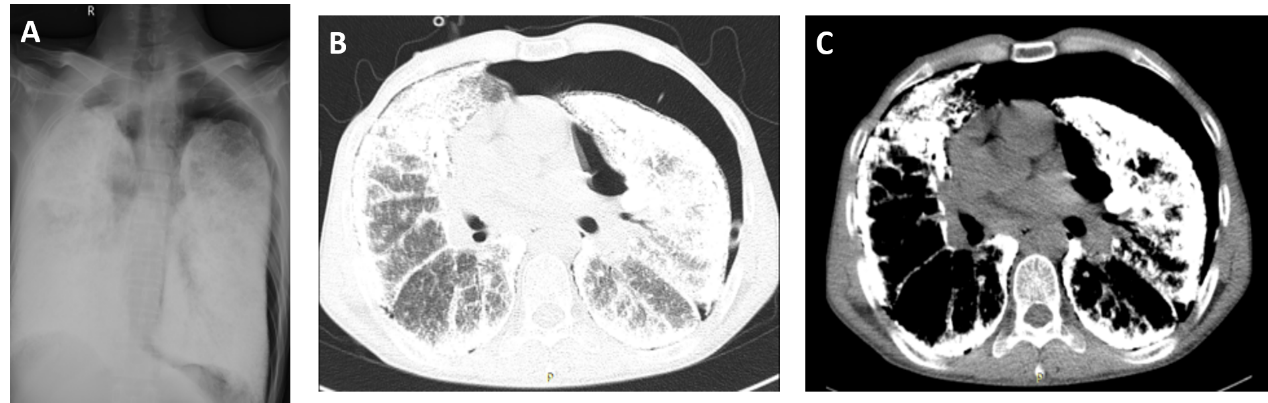 Figure 2 Intraoperative pathology showing large amounts of calcium salts in the alveoli (magnification, ×100).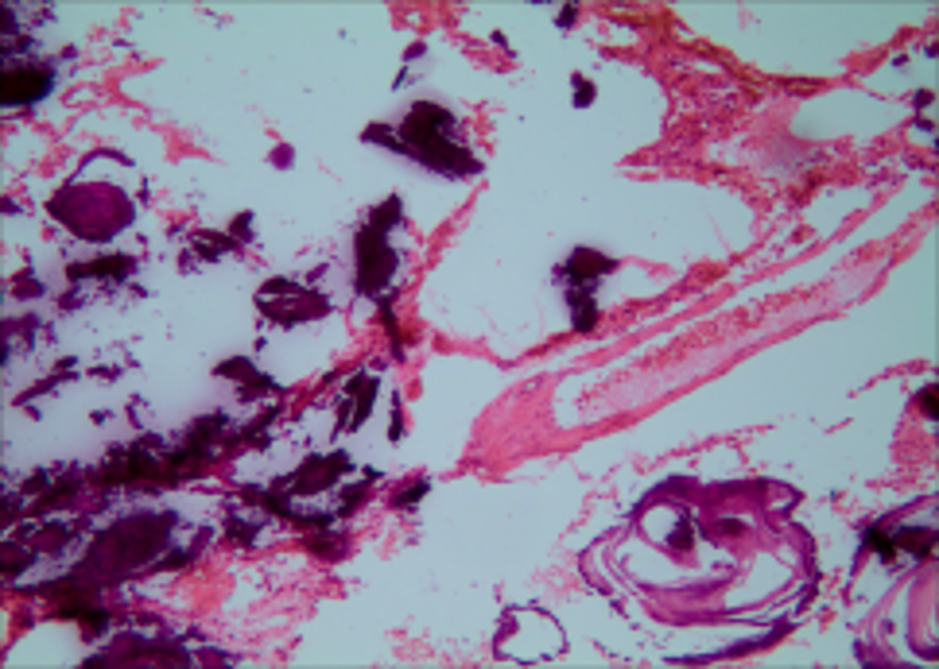 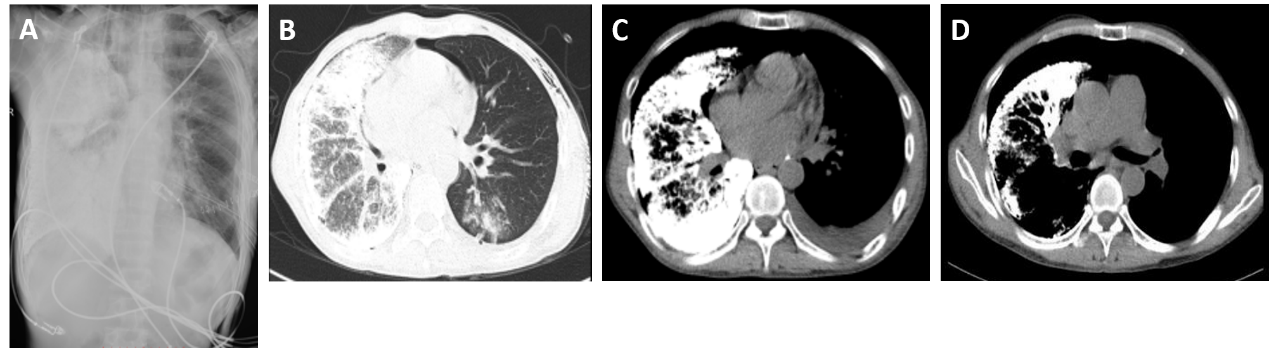 Figure 3 Postoperative imaging. A: Postoperative chest radiograph (1 wk after surgery) revealing slight exudation in the left lung; B: High-resolution computed tomography (CT) image showing good dilation of the left transplanted lung, with mild pulmonary perfusion injury and local infection; C: CT image showing left-sided pleural effusion; D: CT image showing a left-sided main bronchial stricture.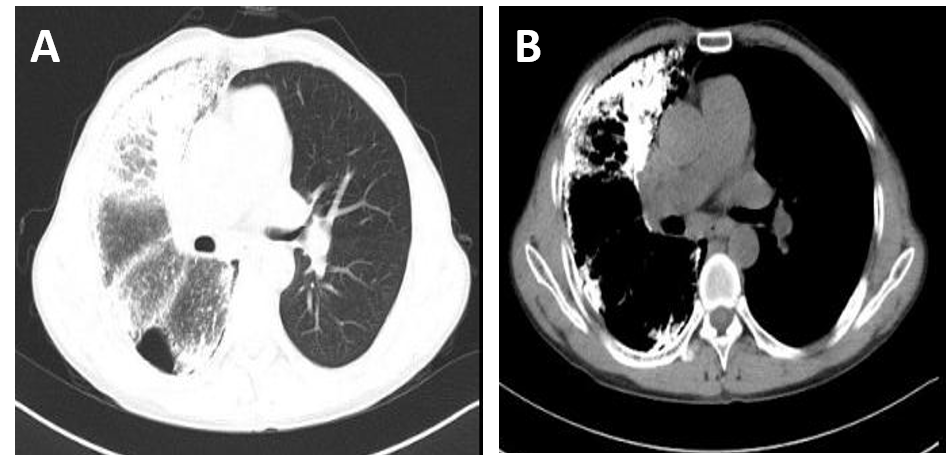 Figure 4 Postoperative imaging. A and B: Chest computed tomography images acquired at the last follow-up visit in April 2019 indicate a good recovery.Ref.YrAgeFamily historyDouble/Single LuTxComplicationsOutcomeBonnette et al[14]199246NRDoubleNoAlive,NRStamatis et al[11]199332YESDoubleMajor bleedingAlive, 18 mRaffa et al[15]199648NOSingleAcute rejection, anastomotic stenosisAlive, 12 mEdelman et al[16]199756NODoubleMajor bleedingDead, POD 5Edelman et al[16]199735NRDoubleNoAlive, 32 mJackson et al[12]200153NRSingleNoAlive, 90 mCoulibaly et al[17]200943NRDoubleInfectionDead, 3 mShadmehr et al[18]200932NRSingleHemodynamically instable, reperfusion edemaDead, NRShigemura et al[19]201063NRDoubleNoAlive, 16 mSamano et al[20]201047NODoubleReperfusion syndrome, shockAlive, 12 mBorrelli et al[21]201464NRSingleNRAlive, 60 mGüçyetmez et al[22]201452NRDoubleNRAlive, 12 mKlikovits et al[9]201632NRDoublePGD, SepsisDead, 11 dKlikovits et al[9]201652NRDoubleReperfusion-edemaAlive, 74 dKlikovits et al[9]201634NRDoubleNoAlive, 67 dKlikovits et al[9]201652NRDoubleNoAlive, 35 dKlikovits et al[9]201652NRDoubleAtrial ﬁbrillationAlive, 29 dDelic et al[23]201673NODoubleNRAlive, NR